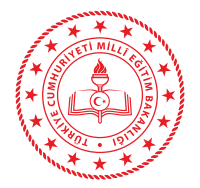 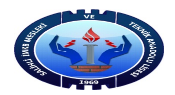 2019-2020SALİHLİ İMKB MELSEKİ VE TEKNİK ANDOLU LİSESİ DİKEY GEÇİŞ SINAVI (DGS) SIK SORULAN SORULAR VE KYK HAKKINDA BİLGİLENDİRME BROŞÜRÜ*****DİKEY GEÇİŞ SINAVI (DGS) HAKKINDA MERAK EDİLENLER*****2020-DGS başvuruları ne zaman başlıyor?* 2020-DGS başvuruları, 09.06.2020
tarihinde başlayacak, 17.06.2020 tarihinde sona erecektir. Geç başvurular 03.07.2020 tarihinde gerçekleştirilecektir.2020-DGS hangi tarihte yapılacaktır?* 2020-DGS, 09.08.2020 tarihinde yapılacaktır. Sonuçlar 09.09.2020 tarihinde açıklanacaktır.2020-DGS’ye kimler başvurabilir? *Bir ön lisans programından mezun adaylardan yükseköğretim lisans programlarına dikey geçiş yapmak isteyenler bu sınava başvurabilirler. Son sınıfta olup da staj dışındaki mezuniyet şartlarını yerine getirmiş olan adaylar da sınava başvurabilir.Açık öğretim lisans programlarına dikey geçiş yapmak isteyenlerin bu sınava başvurmaları gerekir mi? *Evet. Kılavuzda yer alan açık öğretim lisans programlarına dikey geçiş yapmak isteyenlerin bu sınava başvurmaları gerekmektedir.Sınav süresi ne olacaktır? *Sınav süresi, 150 dakika (2,5 saat) olacaktır.Sınava başvuru işlemi nereden yapılır? *ÖSYM Aday İşlemleri Sisteminde geçerli fotoğrafı ve eğitim bilgisi bulunan adaylar, bireysel olarak internet aracılığıyla https://ais.osym.gov.tr adresinden başvuru yapabilirler. ÖSYM Aday İşlemleri Sisteminde geçerli bir fotoğrafı ve/veya eğitim bilgisi bulunmayan adaylar, ÖSYM Sınav Koordinatörlüklerinden veya tanımlanmış başvuru merkezlerinin birinden yapacaklardır.Adaylar sınava girerken yanlarında hangi belgeleri bulundurmak zorundadır?*Adayların sınava girerken aşağıda belirtilen iki belgeyi yanlarında bulundurmaları zorunludur: a) Sınava Giriş Belgesi (SGB) b) Nüfus Cüzdanı veya Türkiye Cumhuriyeti Kimlik Kartı veya geçerlilik süresi dolmamış pasaportun aslıDGS sonucu ile bir yükseköğretim lisans programına yerleştirildiğimde gelecek yıl puanımda düşme söz konusu olacak mı? *Evet. 2019-DGS’de bir yükseköğretim programına yerleştirilen adayların 2020-DGS’de ÖBP’leri 0,45 katsayısı ile çarpılacaktır.2020-DGS sınav sonucumu daha sonra kullanabilir miyim? *Hayır. 2020-DGS sonuçları, sadece 2020-2021 öğretim yılı için yapılacak yerleştirmede geçerlidir.DGS puanımın hesaplanması için her iki testten de en az 0,5 ham puan almam gerekir mi? *Evet. Her iki testten de en az 0,5 ham puan alan adayların DGS puanı hesaplanır. Her iki testten de en az 0,5 ham puanı bulunmayan adayların DGS puanı hesaplanmaz.ÖN LİSANS BAŞARI PUANI HESAPLANMASIÖn lisans akademik not ortalamaları (en yükseği 100, en düşüğü 50 olarak değerlendirilerek) 0,8 ile çarpılarak Önlisans Başarı Puanına (ÖBP) dönüştürülecektir. Böylece, 50 olan en düşük notun ÖBP değeri 40 olacak, en yüksek 100 olan notun da ÖBP değeri 80 olacaktır. 50’nin altında olan notlar 50 olarak değerlendirmeye alınacaktır. Bu şekilde hesaplanan Önlisans Başarı Puanı merkezî sınavdan alınan puana eklenerek adayın yerleştirme puanı hesaplanacaktır. Bütün not sistemleri doğru orantı kurularak, 100’lü not sistemine dönüştürülecektir.DGS PUANININ HESAPLANMASIAdayların testlerden almış olduğu puanlardan hesaplanan sayısal ve sözel standart puanlar ve ön lisans başarı puanları (ÖBP) kullanılarak adayların yerleştirmede esas alınacak DGS puanları hesaplanacaktır.****** BURS VE KREDİLERİ HAKKINDA MERAK EDİLENLER*****Burs/kredi başvuruları hangi tarihte başlamaktadır, başvuru süreci ve değerlendirme nasıl yapılmaktadır?*Burs/kredi başvuruları her yıl kamuoyuna duyurulan tarihler arasında e-Devlet üzerinden alınmaktadır. e-Devlet şifresi olmayan öğrencilerin kimliği ile birlikte PTT şubelerine giderek mutlaka e-devlet şifresi almaları veya diğer e-devlet giriş yöntemlerinden birine (internet bankacılığı, e-imza, mobil imza, T.C. kimlik kartı) sahip olmaları gerekmektedir. Başvuru sırasında öğrenciden ekonomik, sosyal ve eğitim durumuna ilişkin bilgiler talep edilmekte ve bu bilgiler kamu kurumlarından alınan veriler ile karşılaştırılarak teyit edilmektedir. Yapılan değerlendirme sonucunda bütçe durumuna göre belirlenen sayıda öğrenciye burs verilmekte, durumu mevzuata uygun diğer tüm öğrencilere ise öğrenim kredisi verilmektedir.Burs/kredi başvuruları ayrı ayrı mı yapılmaktadır?*Burs/kredi başvuruları internet ortamında aynı başvuru sayfası üzerinden ayrı ayrı değil birlikte alınmaktadır.İkinci öğretim öğrencileri burs/kredi alabilir mi?* Yüksek Öğrenim Kredi ve Yurtlar Kurumu Genel Müdürlüğü’ ne burs/kredi almak üzere müracaatta bulunan ikinci öğretim öğrencileri de yapılan değerlendirme neticesinde durumlarının burs/kredi almasına uygun bulunması halinde burs/kredi alabilmektedir.Bursun devam etmesi için aranılan “başarılı olma” durumu neye göre belirlenmektedir?* Yüksek Öğrenim Kredi ve Yurtlar Kurumu Genel Müdürlüğü’ nden burs/öğrenim kredisi alan öğrencilerin başarı durumları YÖK Öğrenci Bilgi Sistemi üzerinden sorgulanmaktadır. Hazırlık sınıfı öğrencileri hazırlık sınıfını geçerek bir üst sınıfa başlamaları, diğer sınıflarda ise 4' lük sistem üzerinden diploma notu 2 ve üzeri, 100’ lük sistem üzerinden diploma notu 53,33 ve üzeri olan öğrenciler başarılı olarak değerlendirilmesi hususu Kurum Yönetim Kurulu tarafından karara bağlanmıştır. Diploma notu bu puanların altında kalan veya hazırlık sınıfını geçemeyen öğrencilerin bursu öğrenim kredisine dönüştürülmektedir.Öğrenimlerini normal öğrenim süresi içerisinde tamamlayamayan öğrencilerin burs/kredi alma hakkı devam eder mi?* Yüksek Öğrenim Kredi ve Yurtlar Kurumu Genel Müdürlüğü tarafından yükseköğrenim gören öğrencilere normal öğrenim süresi kadar burs/kredi ödemesi yapılmaktadır. Öğrenim süresi uzayan öğrencilere burs/kredi ödemesi yapılmamaktadır.Öğrenim Kredisi borçları nasıl hesaplanmaktadır?* Yüksek Öğrenim Kredi ve Yurtlar Kurumu Genel Müdürlüğü’ nden kredi alan öğrencilerin borcu, kredilerinin verildiği tarihten öğrenim süresi bitimine kadar geçen süre veya herhangi bir sebeple kredilerinin kesildiği tarihe kadar; kredi olarak verilen miktarlara, Türkiye İstatistik Kurumunun Yurt İçi Üretici Fiyat Endeksindeki (Yİ-ÜFE) artışlar uygulanarak bulunan miktarın ilave edilmesi suretiyle hesaplanmaktadır.Kredi geri ödeme planı ile ilgili olarak öğrenciye bilgilendirme yapılır mı?*Öğrenim ve/veya katkı kredisi alan öğrenciler, kredi alma aşamasında düzenledikleri “Burs/Kredi Taahhütnamesinde” borçlarını tebligat beklemeksizin normal öğrenim sürelerinin bitiminden itibaren iki yıl sonraki aydan başlayarak, kredi aldıkları süre kadar aylık taksitler halinde ödeyeceklerini taahhüt etmektedirler. Bu sebeple Yüksek Öğrenim Kredi ve Yurtlar Kurumu Genel Müdürlüğü tarafından tebligat yapılmamakta olup tebligat yükümlülüğü de bulunmamaktadır.Öğrenim ve/veya katkı kredisi borçları hangi durumlarda silinmektedir?* Yüksek Öğrenim Kredi ve Yurtlar Kurumu Genel Müdürlüğü’ ne öğrenim ve/veya katkı kredisinden borcu bulunanlardan; tam teşekküllü bir hastanenin sağlık kurulundan “hayatını çalışarak kazanamaz” ibaresi bulunan bir sağlık raporu alanların, kredi alırken veya aldıktan sonra vefat edenlerin borçları silinmektedir.Borç taksitleri zamanında ödenmediğinde nasıl bir işlem uygulanmaktadır?*Öğrenim ve katkı kredisi borçlusu olup borç taksitlerini zamanında ödemeyenlerin birinci defada borçlarının bir yıllığı, tekrarında ise tamamı ivedilik kazanır ve bu tarihten başlayarak 6183 sayılı “Amme Alacaklarının Tahsil Usulü Hakkında Kanun’’ kapsamına girer ve bu kanun hükümlerine göre Vergi Dairesi Müdürlüklerince, borçlulardan tahsil edilerek Kuruma ödenir.Yüksek Öğrenim Kredi ve Yurtlar Kurumu Genel Müdürlüğü  tarafından katkı kredisi verilmekte midir?29.08.2012 tarih ve 28396 sayılı Resmi Gazetede yayınlanan Bakanlar Kurulunun Kararı ”2012-2013 Eğitim-Öğretim Yılında öğrenimine devam eden veya yeni kayıt yaptıracak birinci öğretim ve açık öğretim öğrencilerinden, 4 üncü ve 11 inci maddelerdeki hükümler saklı kalmak kaydıyla öğrenci katkı payı alınmaz. Bu öğrencilerden alınması gereken öğrenci katkı payı tutarları, Devlet tarafından karşılanır” hükmüne amirdir. Bu sebeple Kurumumuz katkı kredisi vermemektedir.KAYNAKÇAhttps://kygm.gsb.gov.tr/Sayfalar/2446/2388/sikca-sorulan-sorular-kredi-burs.aspxhttps://www.osym.gov.tr/TR,8797/takvim.htmlhttps://dokuman.osym.gov.tr/pdfdokuman/2019/DGS/kilavuz26042019.pdfhttps://www.osym.gov.tr/TR,15736/2019-dikey-gecis-sinavi-dgs-sikca-sorulan-sorular-yayimlandi-02052019.htmlSALİHLİ İMKB MESLEKİ VE TEKNİK ANADOLU LİSESİREHBERLİK SERVİSİRehberlik Öğretmenleri:Numan ÇİFTÇİHilal AŞKINMerve DOKUYAN KARA